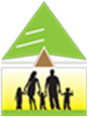 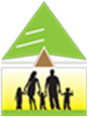 EYFSsafe, special, same, difference, behaviour, different, treasure, feelings, sleep, exercise, choice, clean, body parts, medicine, family, friend, share, care, kind, baby, worried.Y1rights, responsibilities, charter, belonging, proud, consequences, rewards, similar, difference, bullying, deliberate, unfair, included, celebration, unique, success, achievement, goal, dreams, team work, challenge, obstacle, overcome, healthy, unhealthy, balanced, hygienic, medicines, celebrate, relationships, baby, adult, grown-up, mature, male, female, vagina, penis, testicles, anxious.Y2worries, hopes, fears, actions, praise, positive, negative, choices, co-operate, problem-solving, similarities, assumptions, stereotype, special, realistic, persevere, healthy choices, lifestyle, motivation, tense, calm, dangerous, cooperate, touch, physical contact, communication, acceptable, not acceptable, conflict, point of view, trustworthy, honest, reliability, compliments, appreciate, toddler, child, teenager, independent, boy/male, girl/female, public, private, comfortable, uncomfortable.Y3welcome, valued, pleased, acknowledge, affirm, emotions, feelings, solutions, support, group dynamics, view-point, connected, conflict, solve-it-together, resolve, witness, bystander, bullying, hurtful, compliment, unique, similarity, obstacles, ambitions, aspirations, enterprise, enthusiastic, frustration, evaluate, attitude, anxious, strategy, advice, harmful, medicines, substances, complex, appreciate, body, unisex, respect, stereotype, conflict, solution, hazards, risks, safety rules, concerned, scared, anxious, equality, needs, wants, rights, deprivation, justice, birth, babies, growing-up, uterus, womb, nutrients, survive, love, affection, care, puberty, control, testicles, sperm, ovaries, egg. Y4included, excluded, democracy, democratic, voting, authority, contribution, observer, assumption, judgement, accept, influence, opinion, attitude, deliberate, cyber-bullying, special, unique, characteristics, impressions, determination, resilience, self-belief, embarrassed, leader, follower, assertive, agree/disagree, pressure, peers, guilt, advice, anxiety, close, distant, contribute, mutual benefit, loss, strategy, shock, disbelief, numb, denial, guilt, despair, hopelessness, relief, acceptance, depression, memento, memorial, loss, memories, cope, remember, appreciation, care, personal, characteristics, making love, fertilise, reproduction, menstruation, periods, changes, control.Y5opportunities, British, citizen, denied, empathise, collaboration, culture, conflict, racism, race, discrimination, rumour, homophobic, indirect, direct, career, profession, money, salary, contribution, society, culture, communication, support, rallying, informed decision, pressure, emergency, procedure, recovery position, body image, media, altered, self-respect, personal qualities, attributes, self-esteem, compromise, trust, loyalty, betrayal, empathy, boyfriend, girlfriend, attraction, body language, jealousy, body language, persist, resist, vulnerable, self-esteem, perceptions, aspects, affirmation, sanitary towels, sanitary pads, tampons, womb/uterus, semen, erection, ejaculation, wet dream, larynx, facial hair, growth spurt hormones, relationships, conception, making love, sexual intercourse, fallopian tube, fertilisation, pregnancy, embryo, umbilical cord, contraception, fertility treatment (IVF).Y6comparison, ability, disability, role model, inspire, independent, power, struggle, imbalance, harassment, argument, realistic, unrealistic, hardship, sponsorship, admire, contribution, recognition, misuse, anti-social, CPR, mental health, emotional health, mental illness, symptoms, stress, triggers, strategies, managing stress, important, grief, bereavement, coping strategies, control, authority, pregnancy, embryo, foetus, placenta, umbilical cord, labour, contractions, cervix, midwife, independence, grown up, attraction, transition, secondary, journey, puberty Vocab – See Yr5